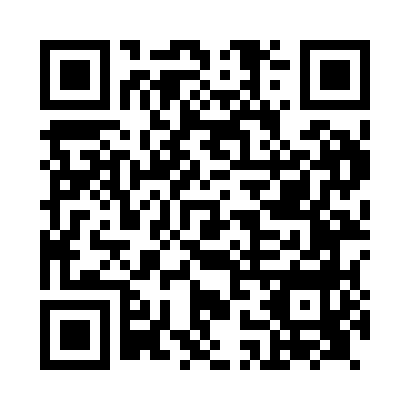 Prayer times for Calshot, Hampshire, UKWed 1 May 2024 - Fri 31 May 2024High Latitude Method: Angle Based RulePrayer Calculation Method: Islamic Society of North AmericaAsar Calculation Method: HanafiPrayer times provided by https://www.salahtimes.comDateDayFajrSunriseDhuhrAsrMaghribIsha1Wed3:455:381:026:098:2710:212Thu3:425:371:026:108:2910:233Fri3:405:351:026:118:3010:264Sat3:375:331:026:128:3210:295Sun3:345:311:026:138:3310:316Mon3:315:301:026:148:3510:347Tue3:295:281:026:158:3610:368Wed3:265:261:026:158:3810:399Thu3:235:251:026:168:3910:4210Fri3:205:231:026:178:4110:4411Sat3:185:221:026:188:4210:4712Sun3:155:201:026:198:4410:5013Mon3:125:191:026:208:4510:5314Tue3:105:171:026:218:4710:5415Wed3:095:161:026:228:4810:5516Thu3:085:141:026:238:5010:5617Fri3:075:131:026:238:5110:5718Sat3:075:111:026:248:5310:5719Sun3:065:101:026:258:5410:5820Mon3:065:091:026:268:5510:5921Tue3:055:081:026:278:5710:5922Wed3:045:071:026:278:5811:0023Thu3:045:051:026:288:5911:0124Fri3:035:041:026:299:0111:0225Sat3:035:031:026:309:0211:0226Sun3:025:021:026:309:0311:0327Mon3:025:011:036:319:0411:0428Tue3:025:001:036:329:0611:0429Wed3:014:591:036:329:0711:0530Thu3:014:591:036:339:0811:0531Fri3:004:581:036:349:0911:06